Учитель: Ухова Л.А.Предмет, класс: Математика, 3 «А» классЗадание 1. Начерти прямоугольник с периметром 24 см.(6 решений)Задание 2. “Головоломки со спичками” Как из двух спичек получить десять, не ломая их.Нельзя ли из трех спичек сделать шесть, не ломая их.К разложенным на столе четырем спичкам прибавьте еще пять спичек так, чтобы получилось сто.Три спички вертикально расположены на столе. Как удалить среднюю спичку из середины, не трогая ее.Переложите две спички так, чтобы листочки, находящиеся около ручки совочка, оказались внутри него.Из двух квадратов сделайте три треугольника.Задание 3. Вставь вместо звёздочек цифры так, чтобы запись была верная: **** + * =****.Предмет: Русский язык, 3 классЗадание 1. Разгадай ребусы.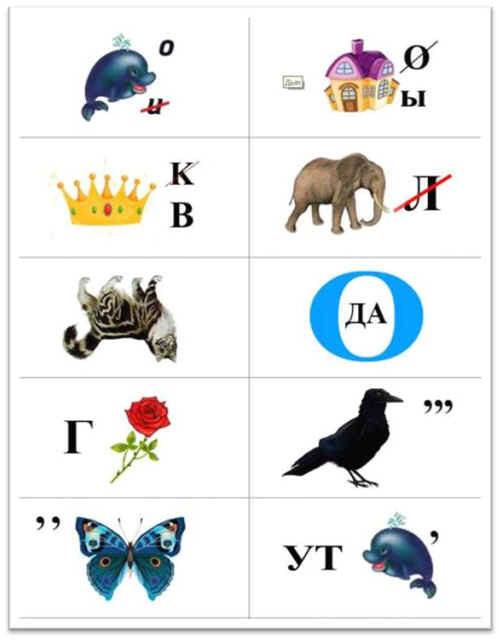 Задание 2. Прочитайте слова справа налево.Например: стол-лотс, ученик-кинечу, карандаш- шаднарак, школа-алокш, Краснодар-радонсарк.Задание 2. «Анаграммы». Придумайте новые слова, которые состоят из этих же букв, но используйте их в другом порядке:нос (сон), право (повар), пятка (тяпка). Расшифруйте слово и записать его: ецнолс (солнце), рука (кура) и др.Задание 3. «Неполные слова». Учитель записывает строчку букв, с точками на месте гласных. Учащиеся отгадывают слова только по заданным согласным.М..р..к.. (моряки), ч..л..в..к (человек), т..л..в..з..р (телевизор) и др.Задание 4. «Лесенка». Учащимся предлагается одна буква. Задача: нужно подобрать как можно больше слов, начинающихся на эту букву. Но каждое последующее слово непременно должно быть на одну букву больше предыдущего.Например, В, вы, вас, волк, вышка, высоко, ванилин и т.д.Задание 5.  «Цепочка слов».   Составьте  цепочку слов, чтобы каждое последующее слово в ней начиналось на ту букву, на которую заканчивалось предыдущее.Пример: ваза, арбуз, закон, наконечник, кузнечик и т.д.Задание 6. Упр.289. Прочитай текст. Кто герой этого текста? Я уже давно мечтаю о нем. Иногда даже вижу его во сне. Мне кажется, если он у меня будет, я буду лучше учиться. Я буду всех-всех любить, и у меня будет веселое настроение. О ком или о чем мечтает герой? Можно ли это определить? Какие слова нужно заменить в этом тексте, чтобы стало понятно, кто его герой и о чем он мечтает? Какой вывод ты можешь сделать? Решение задачи осуществляется в диалоге: вопрос из задания к упражнению — ответ учащихся. Кто герой этого текста? В тексте об этом не сказано. О ком или о чем мечтает герой? Можно ли это определить? Герой может мечтать и о велосипеде, и о компьютере, и о животном… Это невозможно определить по тексту. Какие слова нужно заменить в этом тексте, чтобы стало понятно, кто его герой и о чем он мечтает? В тексте нужно заменить слова я, (у) меня, тогда мы узнаем, кто герой рассказа. Если заменить слова (о) нем, его, он, то узнаем, о чем мечтает герой. Какой вывод ты можешь сделать? Слова я, меня, он, его, (о) нем можно заменить именами существительными. Эти слова употребляются вместо имени существительного. Задание 7. Творческий диктант. Задание - написать диктуемый текст, вставляя, где нужно, прилагательные. Например:- Незаметно прошло (жаркое) лето. По небу поплыли (серые) тучи. Как сквозь сито, засеял из них (холодный) дождь. На поверхности луж плавают (разноцветные) листья. В кустах готовится к зиме (колючий) ежик. Он натаскал в ямку траву, листья, мох, устроил себе (теплое) гнездо. Всю землю скоро покроет (белый) снег.Предмет: окружающий мир, 3 классЗадание 1. «Хочу помочь!»Многим людям часто нужна помощь. В последующих заданиях вам предложат подумать, чем и как можно помочь тем, кто находится в чрезвычайных ситуациях.Оцените идеи, представленные ниже. Выберите ОДНУ самую удачную идею вашей помощи людям, терпящим бедствие. Эта идея должна быть эффективной, не очень сложной в исполнении и желательно – нестандартной. Выберите один вариант ответа:Вызвать пожарных, если горит дом.Обратиться на ток-шоу и попросить помощи. Устроить благотворительную акцию по сбору вещей для пострадавших.Всем вместе построить дом.Открыть в школе комнату, куда все будут приносить книги, игрушки или одежду, и чтобы она всегда работала.Принять закон о том, чтобы дома строили не далее чем 100 метров от водоёмов.Предмет: Литературное чтение,3 классЗадание 1. СЮЖЕТ ДЛЯ СПЕКТАКЛЯВам с друзьями доверили сочинить сюжет для постановки школьного спектакля. Вы решили, что спектакль будет основан на известном литературном произведении или мультфильме, но с героями при этом будут происходить другие события: неожиданные, удивительные, необычные. Оцените идеи ребят из другой группы. Расположите эти идеи в порядке убывания оригинальности.На 1 место запишите номер самой оригинальной, необычной, удивительной идеи; такой, которая придёт в голову только немногим людям. Введите последовательность цифр без пробелов и знаков препинания, например, 1234.Предложения ребят из другой группыИдея 1. Вместо того чтобы нести бабушке пирожки, Красная Шапочка решила присесть на пенёк и перекусить. Волк не увидел её и пробежал мимо.Идея 2. С помощью машины времени Маугли, Багира и Балу попадают из джунглей в современный мир. Идея 3. В детстве Снежная Королева была доброй. Потом она обиделась на людей и стала жить на Северном полюсе.